Россия  г. Иваново, 153022,  ул. Велижская, 8, 3 этажт/ф (4932)   23-27-18   29-09-09   41-81-43   23-88-24consalt@consalt.ru      www.consalt.ru ЗАЯВКАПрошу(сим) оказать следующие  юридические услуги:Подготовить проект учредительных документов общества.Полное наименование общества: Общество с ограниченной ответственностью «»Сокращенное наименование: ООО « »Юридический адрес общества: Фамилия, имя, отчество учредителя (ей) общества: Размер уставного капитала: Способ и сроки оплаты уставного капитала:         Фамилия, имя, отчество единоличного исполнительного органа: Наименование, срок полномочий исполнительного органа: Определить следующие виды деятельности (указать предполагаемые виды деятельности, в т.ч. отдельно основной вид деятельности).Основной: Дополнительные:              Заказать изготовление печати (указать количество печатей, штампов, вид оснастки, необходимость использования логотипа): Подать заявление на право применения Обществом упрощенной системы налогообложения, учета и отчетности со следующим объектом налогообложения (указать да или нет, доходы или доходы минус расходы): Подготовить проект документов для открытия расчетного счета в банке: Заверить дополнительные экземпляры учредительных документов (указать название документа, например, устав и количество необходимых заверенных копий): За оказание вышеназванных услуг производится оплата 4 000 рублей.Настоящим уведомляем, что в стоимость услуг не входят следующие расходы:Госпошлина за регистрацию общества– 4 000 рублей;Госпошлина за выдачу дополнительной копии устава – 230 рублей (один экземпляр);Нотариальная доверенность – от 1 700 рублей; Нотариальное удостоверение подписи на заявлении – 1 000 рублей;Изготовление одной автоматической печати – от 700 рублей;Иные расходы.___________________________________________________________________________________________(подпись(и) заказчика(ов))«___» _______________ 2021г. заявку принял сотрудник ООО «Консалт» __________________ /_____________/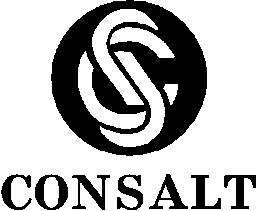 ЮРИДИЧЕСКАЯ ФИРМА “КОНСАЛТ”СОРОКИНЫ И ПАРТНЕРЫ года.Директору ООО «Консалт» Сорокину С.В.Заказчик: Контактный телефон: E-mail: 